les verbes pronominaux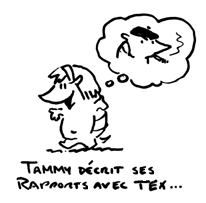 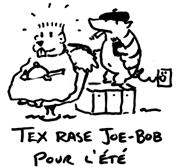 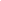 